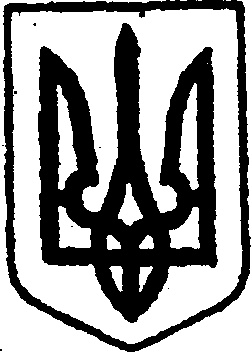 КИЇВСЬКА ОБЛАСТЬТЕТІЇВСЬКА МІСЬКА РАДАVІІІ СКЛИКАННЯДВАДЦЯТЬ СЬОМА  СЕСІЯ РІШЕННЯ     23 квітня 2024 року                                                              № 1300 - 27 - VIIІПро дострокове припинення повноважень депутата Тетіївської міської ради VІІІ скликання Фармагея Володимира Володимировича      Відповідно до пункту 10 частини 1 статті 43, частини 1 статті 49 Закону України «Про місцеве самоврядування в Україні», пункту 2 частини 2 статті 5 Закону України «Про статус депутатів місцевих рад», зважаючи на особисту заяву депутата Тетіївської міської ради VІІІ скликання Фармагея Володимира Володимировича від 22 квітня 2024 року про дострокове припинення ним депутатських повноважень, ураховуючи пропозицію постійної депутатської комісії з  питань торгівлі, житлово-комунального господарства, побутового обслуговування, громадського харчування, управління комунальною власністю, благоустрою, транспорту, зв ҆ язку, Тетіївська міська рада                                              В И Р І Ш И Л А:Достроково припинити депутатські повноваження депутата Тетіївської міської ради VІІІ скликання Фармагея Володимира Володимировича у зв’язку з його особистою заявою.Вивести депутата  Тетіївської міської ради VІІІ скликання Фармагея Володимира Володимировича зі складу постійної депутатської комісії з  з  питань торгівлі, житлово-комунального господарства, побутового обслуговування, громадського харчування, управління комунальною власністю, благоустрою, транспорту, зв ҆ язку.   Рішення Тетіївської міської ради направити до Тетіївської міської        територіальної виборчої комісії.   Контроль за виконанням рішення покласти на постійну депутатську     комісію з  питань регламенту депутатської етики, забезпечення       діяльності депутатів та контролю за виконанням рішень міської ради      (голова комісії – Чорний О.А.), на секретаря міської ради Іванюту Н.Ф.         Міський голова                                                 Богдан БАЛАГУРА       